ESCUELA TÉCNICA SUPERIOR DE NÁUTICAUNIVERSIDAD DE CANTABRIA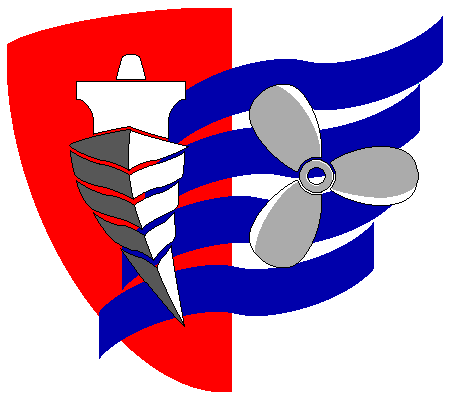 Trabajo Fin de MásterTITULO EN LETRA TIPO ARIAL ROUNDED TAMAÑO 20+ (Título en Inglés)Para acceder al Título de Máster Universitario enINGENIERÍA …..Autor: Arial Rounded Tamaño 14Director: Arial Rounded Tamaño 14 Mes - Año